PIT 3                             Sprint 3  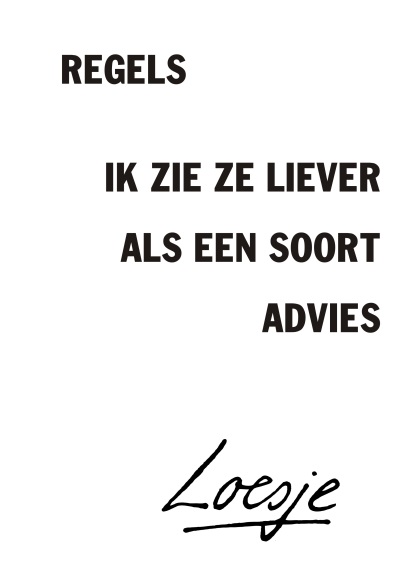 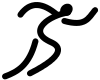 Hoe geef ik passende voorlichting, adviezen of instructie aan de zorgvrager en/of naastbetrokkenen?Subvragen:Waaruit bestaat passende voorlichting op micro-niveau?Welke stappen moet je daarbij nemen?Wat zijn de overeenkomsten en verschillen tussen voorlichting, advies of instructie geven?Welke kennis en vaardigheden heb je daarvoor nodig?Wat wil eigen regie eigenlijk zeggen en wat betekent dat voor je houding als verpleegkundige?Wat wordt verstaan onder voorlichtingsmaterialen, hulpmiddelen of instructiematerialen?Hoe weet je of jij je doel hebt bereikt bij de zorgvrager?Hoe betrek ik de naasten erbij?Met welke regelgeving heb ik te maken bij het geven van voorlichting?Welke organisaties houden zich bezig met voorlichting, advies en instructie?Inleiding:Bekijk een aantal voorbeelden van voorlichtingsfilmpjesVoorlichtingsgesprek met de verpleegkundige (5 min) Film bekijken : http://www.youtube.com/watch?v=Y6Sxpv78EiEWeek 5Lees de casus over Sandra uit theorieboek, Thema 1, Voorlichting, advies en instructie, blz.13Werkboek voorlichting, advies en instructieH 1: voorlichting, advies en instructie: opdracht 5 t/m 13, blz. 10 t/m 14Tussenoplevering: individuele mondelinge terugkoppeling aan de hand van een gekozen bestaande folder. Daarin een verantwoording van de eisen vanuit de literatuur zoals preventievorm, doelgroep, opzet, taalgebruik, doel.Week 6Oriënteren:Bestudeer hoofdstuk 3 en 4 uit het theorieboek, blz. 62 t/m 89Werkboek voorlichting, advies en instructieH 3: Voorlichting over basiszorg en leefomgeving;  opdracht 1 t/m 3, 5 t/m 9, blz. 51 en 52H 4: Zelfredzaamheid en zelfmanagement; opdracht 1 t/m 4, blz. 54 en 55Tussenoplevering per sub-groep: Voorlichtings- en instructieplan voor meneer Vermaat. Opdracht 4, blz 55Week 7Theorieboek voorlichting, advies en instructieOriënteren:Bestudeer hoofdstuk 6 t/m 10, blz. 97 t/m 120Werkboek voorlichting, advies en instructieH 6: Regelgeving; opdracht 3 en 4, blz. 83H 7: Werk en inkomen; opdracht 1, blz. 84H 8: Financiering; opdracht 2 en 3, blz. 85 en 86H 9: Wetten en regels in praktijk; opdracht 1 t/m 3, blz. 86 en 87H 10: Organisaties voor voorlichting; opdracht 2 en 3, blz. 88 en 89Tussenoplevering sub-groep:Themaopdracht Meneer van der Steen, blz. 102